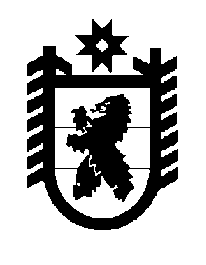 Российская Федерация Республика Карелия    ПРАВИТЕЛЬСТВО РЕСПУБЛИКИ КАРЕЛИЯРАСПОРЯЖЕНИЕот  29 октября 2019 года № 750р-Пг. Петрозаводск Внести в распоряжение Правительства Республики Карелия                             от 14 сентября 2015 года № 573р-П (Собрание законодательства Республики Карелия, 2015, № 9, ст. 1793) с изменениями, внесенными распоряжением Правительства Республики Карелия от 24 июня 2019 года № 433р-П, следующие изменения:1) в подпункте 1 пункта 2 слова «и телефонных вызовов, поступающих в ССТУ» исключить; 2) дополнить пунктом 2.1 следующего содержания:«2.1. Возложить на Администрацию Главы Республики Карелия функции по обслуживанию телефонных вызовов, поступающих в ССТУ.».
           Глава Республики Карелия                                                              А.О. Парфенчиков